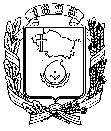 АДМИНИСТРАЦИЯ ГОРОДА НЕВИННОМЫССКАСТАВРОПОЛЬСКОГО КРАЯПОСТАНОВЛЕНИЕ20.11.2018                                                                                                   № 1724НевинномысскО внесении изменений в административный регламент предоставления муниципальной услуги по выдаче разрешения на право организации розничного рынка на территории города Невинномысска, утвержденный постановлением администрации города Невинномысска                                       от 24 ноября 2015 г. № 2747Постановляю:1. Внести в административный регламент предоставления муниципальной услуги по выдаче разрешения на право организации розничного рынка на территории города Невинномысска, утвержденный постановлением администрации города Невинномысска от 24 ноября 2015 г. № 2747 «Об утверждении административного регламента предоставления муниципальной услуги по выдаче разрешения на право организации розничного рынка на территории города Невинномысска», следующие изменения:1.1. В пункте 3:1) слова «управлением экономического развития (далее – Управление)» заменить словами «отделом по торговле и бытовому обслуживанию (далее – Отдел)»;2) слова «улица Менделеева, 18» заменить словами «улица Гагарина, 74А»;3) цифры «3-11-26» заменить цифрами «2-88-55»;4) слова «invest@nevadm.ru» заменить словами «torg@nevadm.ru».1.2. В абзаце шестом пункта 11 слова «улица Менделеева, 18» заменить словами «улица Гагарина, 74А».1.3. По тексту слово «Управление» в соответствующем падеже заменить словом «Отдел» в соответствующем падеже.2. Настоящее постановление разместить на официальном сайте администрации города Невинномысска в информационно - телекоммуникационной сети «Интернет».Глава города НевинномысскаСтавропольского края	                    	                                             М.А. Миненков